DECLARATION OF MARITIME LABOUR COMPLIANCE – PART IIMeasures adopted to ensure ongoing compliance between InspectionaThe following measures have been drawn up by the shipowner, named in the Maritime Labour Certificate to which this Declaration is attached, to ensure ongoing compliance between inspections:SHIPOWNER DECLARATIONI hereby certify that the above measures have been drawn up to ensure ongoing compliance, between inspections, with the requirements listed in Part 1COMPETENT AUTHORITY / RECOGNISED ORGANISATION DECLARATIONThe above measures have been reviewed by       and, following inspection of the ship, have been determined as meeting the purposes set out under Standard A5.1.3, paragraph 10(b), regarding measures to ensure initial and ongoing compliance with the requirements set out in Part 1 of this DeclarationVessel NameIMO NumberITC 69 Gross TonnageMINIMUM AGE (REGULATION 1.1)MEDICAL CERTIFICATION (REGULATION 1.2)QUALIFICATION OF SEAFARERS (REGULATION 1.3)SEAFARERS’ EMPLOYMENT AGREEMENTS (REGULATION 2.1)USE OF ANY LICENSED, CERTIFIED OR REGULATED PRIVATE RECRUITMENT AND PLACEMENT SERVICE (REGULATION 1.4)HOURS OF WORK AND REST (REGULATION 2.3)MANNING LEVELS FOR THE SHIP (REGULATION 2.7)ACCOMMODATION (REGULATION 3.1)ON-BOARD RECREATIONAL FACILITIES (REGULATION 3.1)FOOD AND CATERING (REGULATION 3.2)HEALTH AND SAFETY AND ACCIDENT PREVENTION (REGULATION 4.3)ON-BOARD MEDICAL CARE (REGULATION 4.1)ON-BOARD COMPLAINTS PROCEDURES (REGULATION 5.1.5)PAYMENT OF WAGES (REGULATION 2.2)FINANCIAL SECURITY FOR REPATRIATION (REGULATION 2.5)FINANCIAL SECURITY RELATING TO SHIP OWNER’S LIABILITY (REGULATION 4.2)Name of Shipowner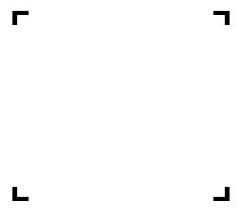 Stamp or Seal of ShipownerCompany AddressStamp or Seal of ShipownerName of Authorised SignatoryStamp or Seal of ShipownerTitleStamp or Seal of ShipownerSignature of the Authorised SignatoryStamp or Seal of ShipownerDateStamp or Seal of ShipownerName of Recognised Organisation (R/O)Stamp or Seal of the Director of Maritime Affairs or the Recognised OrganisationR/O AddressStamp or Seal of the Director of Maritime Affairs or the Recognised OrganisationName of Authorised SignatoryStamp or Seal of the Director of Maritime Affairs or the Recognised OrganisationTitleStamp or Seal of the Director of Maritime Affairs or the Recognised OrganisationSignature of the Authorised SignatoryStamp or Seal of the Director of Maritime Affairs or the Recognised OrganisationDateStamp or Seal of the Director of Maritime Affairs or the Recognised Organisation